муниципальное бюджетное общеобразовательное учреждение средняя общеобразовательная школа № 3 г. Южи Ивановской области155630,  Ивановская  область,  г. Южа, ул. Советская,  д.20,  т./факс (49347) 2-12-30,  e-mail: msoh3@mail.ru	ОТЧЕТ«О противодействии коррупции в МБОУСОШ № 3 г. Южи Ивановской области в 2020 году»С целью противодействия коррупции в МБОУСОШ № 3 г. Южи Ивановской области  проведена следующая работа:1. Подведены итоги работы школы по противодействию коррупции за 2020 год.2. Разработан План мероприятий по противодействию коррупции в сфере образования МБОУСОШ № 3 г. Южи Ивановской области на 2021 год (приложение 1 к приказу школы от 30.09. 2020 № 173 ).3. Проведено заседание управляющего совета, на которых был рассмотрен вопрос об использовании внебюджетных средств.4. Обновлен стенд «О работе с обращениями граждан». 5. На сайте школы размещена информации о работе с обращениями граждан на уровне школы (план мероприятий, графики приемов граждан на уровне школы).6. На совещаниях при директоре, заседании методического объединения классных руководителей педагогический коллектив информируется о недопустимости взимания работниками наличных денежных средств и материальных ценностей с родителей или учащихся (воспитанников).8. В школе разработано, принято, утверждено и действует «Положение о добровольных пожертвованиях и целевых взносах», «Положение о платных образовательных услугах».Директор:                              Л.Б. Паничева　Ответственный исполнитель заместитель директора по УР                      Н.Н. Уткинаа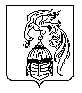 